Об утверждении нормативных затрат на оказание муниципальных услуг образовательными учреждениями Новолялинского городского округа, в отношении которых функции и полномочия учредителя осуществляются Управлением образованием Новолялинского городского округа          В соответствии с приказом Министерства образования и науки российской Федерации от 22.09.2015 № 1040 «Об утверждении Общих требований к определению нормативных затрат на оказание государственных (муниципальных) услуг в сфере образования, науки и молодежной политики, применяемых при расчете объема субсидии на финансовое обеспечение выполнения государственного (муниципального) задания на оказание государственных (муниципальных) услуг (выполнения работ) государственным (муниципальным) учреждением», постановлением главы Новолялинского городского округа от 24.06.2014 № 707 «Об утверждении Методических рекомендаций по расчету нормативных затрат, связанных с оказанием муниципальными учреждениями Новолялинского городского округа муниципальных услуг (выполнением работ), и нормативных затрат на содержание имущества муниципальных учреждений Новолялинского городского округа», постановлением главы Новолялинского городского округа от 26.11.2015 № 1328 «Об утверждении Порядка формирования муниципального задания в отношении муниципальных учреждений Новолялинского городского округа и финансового обеспечения выполнения муниципального задания», руководствуясь Положением об Управлении образованием Новолялинского городского округа,ПОСТАНОВЛЯЮ:         1. Утвердить нормативные затраты на оказание муниципальных услуг образовательными учреждениями Новолялинского городского округа, в отношении которых функции и полномочия учредителя осуществляются Управлением образованием Новолялинского городского округа (прилагаются).         2. Разместить настоящее постановление на официальном сайте Управления образованием Новолялинского городского округа www.uongo.uсoz.ru.         3.  Контроль исполнения настоящего постановления оставляю за собой.Начальник                                                                                              Л.П. Морозова                                                                                 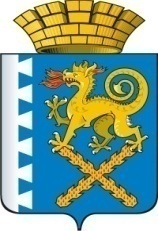 Управление образованием Новолялинского городского округаПОСТАНОВЛЕНИЕот  20.06.2017 года                                                                                                                   №  36                          г. Новая Ляля